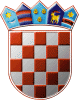     REPUBLIKA HRVATSKABJELOVARSKO-BILOGORSKA                Ž U P A N I J A     OPĆINA ŠANDROVAC     OPĆINSKI NAČELNIK			KLASA: 350-02/18-03/1URBROJ:2123-05-03-18-1U Šandrovcu, 23. kolovoza 2018.Na temelju članka 64. Zakona o zaštiti okoliša („Narodne novine“ br. 80/13, 78/15, 12/18), članka 5. stavka 4, a vezano uz članak 29. stavak 2. Uredbe o strateškoj procjeni utjecaja strategije, plana i programa na okoliš („Narodne novine“ br. 3/17) i članka 58. stavka 1. točka 14. Statuta Općine Šandrovac („Općinski glasnik Općine Šandrovac“ br. 02/18), Općinski načelnik Općine Šandrovac  donosiODLUKUo provođenju postupka ocjene o potrebi strateške procjene utjecaja na okoliš  zaIII. izmjene i dopune Prostornog plana uređenja Općine ŠandrovacI.Donošenjem ove Odluke započinje postupak ocjene o potrebi strateške procjene utjecaja na okoliš za III. izmjene i dopune Prostornog plana uređenja Općine Šandrovac. II.Nadležno tijelo za provedbu postupka ocjene o potrebi strateške procjene III. izmjene i dopune Prostornog plana uređenja Općine Šandrovac je Općinski načelnik Općine Šandrovac.III.U okviru postupka ocjene o potrebi strateške procjene, sukladno odredbama članka 26. stavka 1.  Zakona o zaštiti prirode („Narodne novine“ br. 80/13, 15/18), provest će se postupak Prethodne ocjene prihvatljivosti zahvata III. izmjena i dopuna Prostornog plana uređenja Općine Šandrovac za ekološku mrežu. IV.Razlozi za donošenje III. izmjena i dopuna Prostornog plana uređenja Općine Šandrovac su:usklađenje sa odredbama Zakona o prostornom uređenju i posebnih propisa;-	usklađenje sa Prostornim planom Bjelovarsko-bilogorske županije;akceptiranje zahtjeva Nositelja izrade i pravnih i fizičkih osoba (sve zahvati u prostoru lokalnog značaja);manje izmjene granica i namjene građevinskih područja;manje izmjene načina planiranja i planiranja izgradnje izvan građevinskih područja;manje izmjene odredbi za provedbu.V.U  postupku  ocjene o potrebi strateške  procjene  utjecaja  III. izmjena i dopuna Prostornog plana uređenja Općine Šandrovac na okoliš  Jedinstveni upravni odjel Općine Šandrovac  dužan  je  obaviti  sve  radnje sukladno  odredbama  Zakona  o  zaštiti  okoliša („Narodne novine“ br. 80/13, 78/15, 12/18), Zakona o zaštiti prirode („Narodne novine“, broj 80/13, 15/18), Uredbe o strateškoj procjeni utjecaja strategije, plana i programa na okoliš („Narodne novine“, broj 3/17), Uredbe o informiranju i sudjelovanju javnosti i zainteresirane javnosti u pitanjima zaštite okoliša („Narodne novine“, broj 64/08) te odredbama posebnih propisa iz područja iz kojega se Plan donosi, a redoslijedom provedbe kako je utvrđeno u Prilogu 1, koji je sastavni dio ove Odluke.VI.U postupku ocjene o potrebi strateške procjene prema ovoj Odluci sudjelovat će tijela koja su navedena u Prilogu 2, a koji je sastavni dio ove Odluke.VII.Općinski načelnik Općine Šandrovac  je  o  ovoj  Odluci  dužan  informirati  javnost  sukladno  odredbama  Zakona  o  zaštiti  okoliša  („Narodne novine“ br. 80/13, 78/15, 12/18) i odredbama Uredbe o informiranju i sudjelovanju javnosti i zainteresirane javnosti u pitanjima zaštite okoliša (Narodne  novine,  broj  64/08)  kojima  se  uređuje  informiranje  i  sudjelovanje  javnosti  u  pitanjima  zaštite okoliša.VIII.Ova Odluka stupa na snagu danom donošenja, a objavit će se na službenoj stranici Općine Šandrovac www.sandrovac.hr.OPĆINSKI NAČELNIK OPĆINE ŠANDROVAC                                                                                          Općinski načelnik Općine ŠandrovacJosip DekalićPrilog 1. Redoslijed radnji Prilog 2. Tijela koja će sudjelovati u postupku strateške procjenePRILOG 1.Odluci o provođenju postupka ocjene o potrebi strateške procjene utjecaja na okoliš zaIII. izmjene i dopune Prostornog plana uređenja Općine Šandrovac(KLASA: 350-02/18-03/1, URBROJ:2123-05-03-18-1 od 23. kolovoza 2018. godine)Redoslijed radnji u postupku ocjene o potrebi strateške procjene utjecaja  III. izmjena i dopuna Prostornog plana uređenja Općine Šandrovac na okolišOpćinski načelnik Općine Šandrovac započet će postupak ocjene o potrebi strateške procjene utjecaja na okoliš za III. izmjene i dopune Prostornog plana uređenja Općine Šandrovac, (u daljnjem tekstu: OPSPUO), u roku od 8 dana od dana donošenja Odluke o provođenju postupka ocjene o potrebi strateške procjene utjecaja na okoliš za III. izmjene i dopune Prostornog plana uređenja Općine Šandrovac.U postupku OPSPUO nadležno tijelo Općine Šandrovac će:Pribaviti mišljenja tijela i/ili osoba određenih posebnim propisima, i ako ocjeni potrebnim pribavit će i mišljenja jedinica područne (regionalne) samouprave odnosno jedinica lokalne samouprave i drugih tijela, ovisno o obuhvatu i drugim značajkama plana.Tijela od kojih je zatraženo mišljenje dužna su dostaviti navedeno mišljenje u roku od 30 dana od primitka zahtjeva (ako se mišljenje ne dostavi u propisanom roku, smatra se da prema posebnim propisima nema posebnih utjecaja i uvjeta vezanih za zaštitu okoliša koje je potrebno uvažiti u planu).Ako nadležno tijelo ocijeni potrebnim, osigurat će dodatna pojašnjenja s tijelom i/ili osobom koja je dostavila mišljenje.Sukladno Zakonu o zaštiti prirode („Narodne novine“ br. 80/13) dostaviti Upravi za zaštitu prirode Ministarstva zaštite okoliša i energetike zahtjev za provedbu postupka Prethodne ocjene prihvatljivosti III. izmjena i dopuna Prostornog plana uređenja Općine Šandrovac za ekološku mrežu.Prije donošenja odluke u postupku ocjene o potrebi strateške procjene na lokalnoj razini nadležno tijelo dužno je o provedenom postupku ocjene o potrebi strateške procjene pribaviti mišljenje nadležnog upravnog tijela za zaštitu okoliša u županija. U tu svrhu nadležnom upravnom tijelu za zaštitu okoliša u županiji se, uz zahtjev za davanje mišljenja, dostavlja i potrebna dokumentacija (prijedlog odluke u postupku ocjene o potrebi strateške procjene i mišljenja tijela i/ili osoba iz članka 29. stavka 6. Uredbe)Ako se u postupku ocjene o potrebi strateške procjene utvrdi da plan ima vjerojatno značajan utjecaj na okoliš, donosi se odluka o obvezi provedbe strateške procjene koja sadrži osobito razloge zbog kojih je utvrđena potreba strateške procjene sukladno kriterijima iz Priloga III. Uredbe.Ako se u postupku ocjene o potrebi strateške procjene utvrdi da plan može imati značajan negativan utjecaj na ekološku mrežu, donosi se odluka o obvezi provedbe strateške procjene koja sadrži i obvezu provedbe glavne ocjene prihvatljivosti plana za ekološku mrežu. Ako se u postupku ocjene o potrebi strateške procjene utvrdi da plan nema vjerojatno značajan utjecaj na okoliš, donosi se odluka da nije potrebno provesti stratešku procjenu. U tom slučaju, odluka osobito sadrži osnovne podatke o planu te obrazloženje razloga zbog kojih je utvrđeno da nije potrebno provesti stratešku procjenu sukladno kriterijima iz Priloga III. Uredbe.O Odluci donesenoj u postupku ocjene o potrebi strateške procjene  nadležno tijelo informira javnost  na svojoj internetskoj stranici sukladno članku 32. Uredbe o strateškoj procjeni utjecaja strategije, plana i programa na okoliš.PRILOG 2.Odluci o provođenju postupka ocjene o potrebi strateške procjene utjecaja na okoliš zaIII. izmjene i dopune Prostornog plana uređenja Općine Šandrovac(KLASA: 350-02/18-03/1, URBROJ:2123-05-03-18-1 od 23. kolovoza 2018. godine)Tijela koja će sudjelovati u postupku ocjene o potrebi strateške procjene utjecaja III. izmjena i dopuna Prostornog plana uređenja Općine Šandrovacna okolišBjelovarsko-bilogorska županija, Upravni odjel za graditeljstvo, promet, prostorno uređenje i komunalnu infrastrukturu, Ulica dr. Ante Starčevića 8, 43000 Bjelovar,Koprivničko-križevačka županija, Upravni odjel za prostorno uređenje, gradnju, zaštitu okoliša i zaštitu prirode, Antuna Nemčića 5/I dvorišni dio, 48000 Koprivnica,Ministarstvo kulture, Uprava za zaštitu kulturne baštine, Konzervatorski odjel u Bjelovaru, Trg Eugena Kvaternika 6, 43000 Bjelovar,4.	Javna ustanova za upravljanje zaštićenim dijelovima prirode Bjelovarsko-bilogorske županije, Milana Novačića 13, 43240 Čazma,5.	Bjelovarsko-bilogorska županija, Upravni odjel za graditeljstvo, promet, prostorno uređenje i komunalnu infrastrukturu, Ulica dr. Ante Starčevića 8, 43000 Bjelovar,6.	Zavod za prostorno uređenje Bjelovarsko-bilogorske županije, Trg E. Kvaternika 13, 43000 Bjelovar,7.	Hrvatske vode, VGO srednja i donja Sava, VGI „Česma - Glogovnica“, Vatroslava Lisinskog 4a, 43000 Bjelovar,8.	Hrvatske šume, Uprava šuma podružnica Bjelovar, Matošev trg 1,43000 Bjelovar,9.	Općina Veliko Trojstvo, Braće Radića 28, 43 226 Veliko Trojstvo.